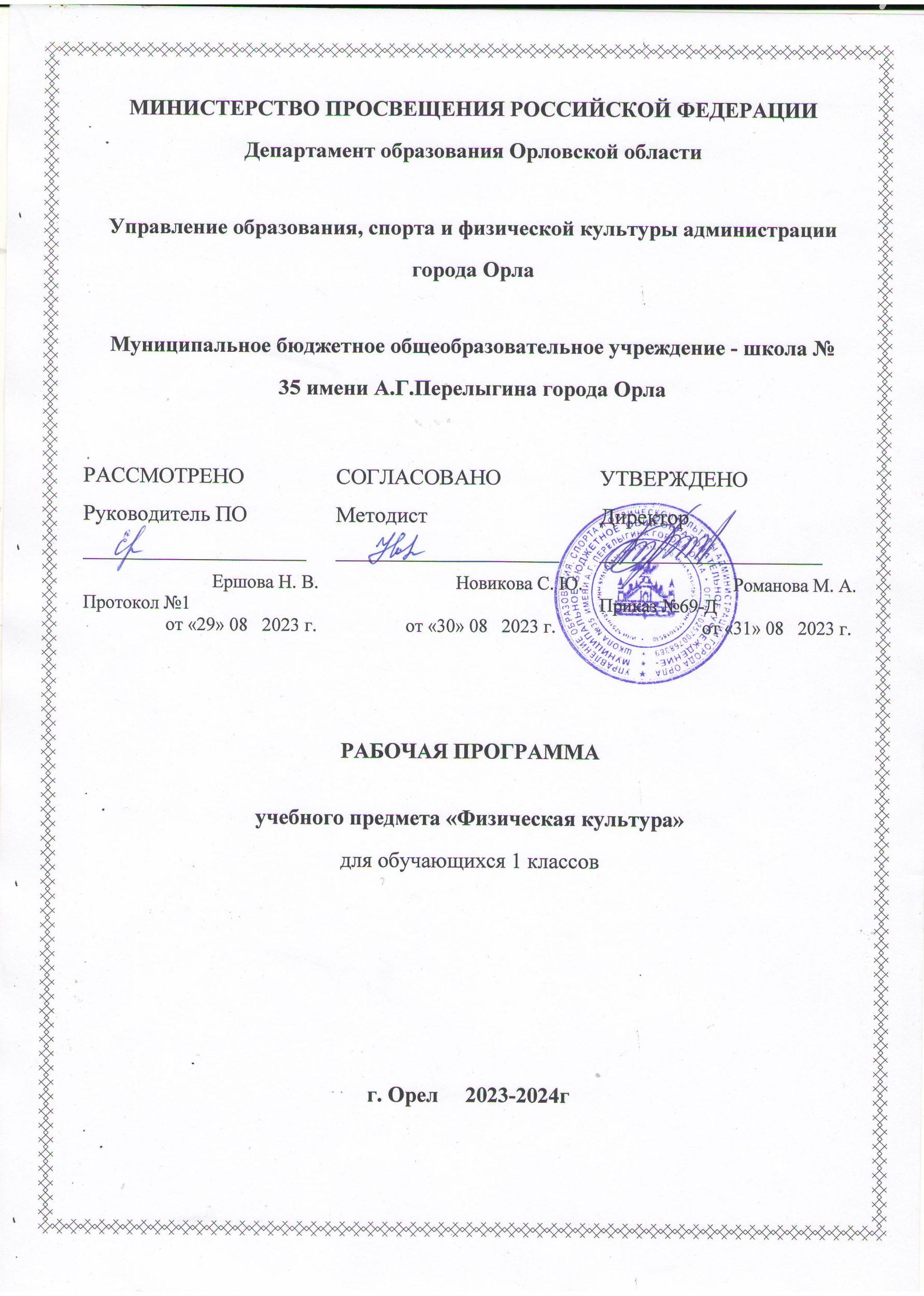 ПОЯСНИТЕЛЬНАЯ ЗАПИСКАПрограмма по физической культуре на уровне начального общего образования составлена на основе требований к результатам освоения программы начального общего образования ФГОС НОО, а также ориентирована на целевые приоритеты духовно-нравственного развития, воспитания и социализации обучающихся, сформулированные в федеральной рабочей программе воспитания. Программа по физической культуре разработана с учётом потребности современного российского общества в физически крепком и деятельном подрастающем поколении, способном активно включаться в разнообразные формы здорового образа жизни, использовать ценности физической культуры для саморазвития, самоопределения и самореализации. В программе по физической культуре отражены объективно сложившиеся реалии современного социокультурного развития общества, условия деятельности образовательных организаций, запросы родителей обучающихся, педагогических работников на обновление содержания образовательного процесса, внедрение в его практику современных подходов, новых методик и технологий. Изучение учебного предмета «Физическая культура» имеет важное значение в онтогенезе обучающихся. Оно активно воздействует на развитие их физической, психической и социальной природы, содействует укреплению здоровья, повышению защитных свойств организма, развитию памяти, внимания и мышления, предметно ориентируется на активное вовлечение обучающихся в самостоятельные занятия физической культурой и спортом. Целью образования по физической культуре на уровне начального общего образования является формирование у обучающихся основ здорового образа жизни, активной творческой самостоятельности в проведении разнообразных форм занятий физическими упражнениями. Достижение данной цели обеспечивается ориентацией учебного предмета на укрепление и сохранение здоровья обучающихся, приобретение ими знаний и способов самостоятельной деятельности, развитие физических качеств и освоение физических упражнений оздоровительной, спортивной и прикладно-ориентированной направленности. Развивающая ориентация учебного предмета «Физическая культура» заключается в формировании у обучающихся необходимого и достаточного физического здоровья, уровня развития физических качеств и обучения физическим упражнениям разной функциональной направленности. Существенным достижением такой ориентации является постепенное вовлечение обучающихся в здоровый образ жизни за счёт овладения ими знаниями и умениями по организации самостоятельных занятий подвижными играми, коррекционной, дыхательной и зрительной гимнастикой, проведения физкультминуток и утренней зарядки, закаливающих процедур, наблюдений за физическим развитием и физической подготовленностью. Воспитывающее значение учебного предмета раскрывается в приобщении обучающихся к истории и традициям физической культуры и спорта народов России, формировании интереса к регулярным занятиям физической культурой и спортом, осознании роли занятий физической культурой в укреплении здоровья, организации активного отдыха и досуга. В процессе обучения у обучающихся активно формируются положительные навыки и способы поведения, общения и взаимодействия со сверстниками и учителями, оценивания своих действий и поступков в процессе совместной коллективной деятельности. Методологической основой структуры и содержания программы по физической культуре для начального общего образования являются базовые положения личностно-деятельностного подхода, ориентирующие педагогический процесс на развитие целостной личности обучающихся. Достижение целостного развития становится возможным благодаря освоению обучающимися двигательной деятельности, представляющей собой основу содержания учебного предмета «Физическая культура». Двигательная деятельность оказывает активное влияние на развитие психической и социальной природы обучающихся. Как и любая деятельность, она включает в себя информационный, операциональный и мотивационно-процессуальный компоненты, которые находят своё отражение в соответствующих дидактических линиях учебного предмета. В целях усиления мотивационной составляющей учебного предмета и подготовки обучающихся к выполнению комплекса ГТО в структуру программы по физической культуре в раздел «Физическое совершенствование» вводится образовательный модуль «Прикладно-ориентированная физическая культура». Данный модуль позволит удовлетворить интересы обучающихся в занятиях спортом и активном участии в спортивных соревнованиях, развитии национальных форм соревновательной деятельности и систем физического воспитания. Содержание модуля «Прикладно-ориентированная физическая культура» обеспечивается программами по видам спорта, которые могут использоваться образовательными организациями исходя из интересов обучающихся, физкультурно-спортивных традиций, наличия необходимой материально-технической базы, квалификации педагогического состава. Образовательные организации могут разрабатывать своё содержание для модуля «Прикладно-ориентированная физическая культура» и включать в него популярные национальные виды спорта, подвижные игры и развлечения, основывающиеся на этнокультурных, исторических и современных традициях региона и школы. Содержание программы по физической культуре изложено по годам обучения и раскрывает основные её содержательные линии, обязательные для изучения в каждом классе: «Знания о физической культуре», «Способы самостоятельной деятельности» и «Физическое совершенствование». Планируемые результаты включают в себя личностные, метапредметные и предметные результаты. Результативность освоения учебного предмета обучающимися достигается посредством современных научно обоснованных инновационных средств, методов и форм обучения, информационно-коммуникативных технологий и передового педагогического опыта. ‌Общее число часов для изучения физической культуры в 1 классе  составляет – 99  часов.         В соответствии с постановлениями Главного государственного санитарного врача Российской Федерации 28.09.2020 года №28, от 28.012021 года №2 и  норм  СанПиН 1.2.3685-21 недельная суммарная образовательная нагрузка для обучающихся 1-х классов составляет в 1 четверти – не более 15 уроков, поэтому учебные занятия по физической культуре  в 1 классе  начинаются со 2 четверти,   на изучение  предмета  отводится   – 75 часов (2 четверть: 8 часов - во внеурочное время, 16 часов – в урочное время; 3 четверть: 27 часов – в урочное время; 4 четверть: 24 часа – в урочное время). В связи  с расхождением количества учебных часов, предусмотренных рабочей программой на проведение учебных занятий и фактическим количеством проведённых учебных занятий, проводится корректировка программы. Программа   будет выполнена   за счет  объединение тем..​СОДЕРЖАНИЕ УЧЕБНОГО ПРЕДМЕТА1 КЛАССЗнания о физической культуре Понятие «физическая культура» как занятия физическими упражнениями и спортом по укреплению здоровья, физическому развитию и физической подготовке. Связь физических упражнений с движениями животных и трудовыми действиями древних людей. Способы самостоятельной деятельности Режим дня и правила его составления и соблюдения. Физическое совершенствование Оздоровительная физическая культура Гигиена человека и требования к проведению гигиенических процедур. Осанка и комплексы упражнений для правильного её развития. Физические упражнения для физкультминуток и утренней зарядки.Спортивно-оздоровительная физическая культура Правила поведения на уроках физической культуры, подбора одежды для занятий в спортивном зале и на открытом воздухе. Гимнастика с основами акробатики Исходные положения в физических упражнениях: стойки, упоры, седы, положения лёжа. Строевые упражнения: построение и перестроение в одну и две шеренги, стоя на месте, повороты направо и налево, передвижение в колонне по одному с равномерной скоростью. Гимнастические упражнения: стилизованные способы передвижения ходьбой и бегом, упражнения с гимнастическим мячом и гимнастической скакалкой, стилизованные гимнастические прыжки. Акробатические упражнения: подъём туловища из положения лёжа на спине и животе, подъём ног из положения лёжа на животе, сгибание рук в положении упор лёжа, прыжки в группировке, толчком двумя ногами, прыжки в упоре на руки, толчком двумя ногами. Лыжная подготовкаПереноска лыж к месту занятия. Основная стойка лыжника. Передвижение на лыжах ступающим шагом (без палок). Передвижение на лыжах скользящим шагом (без палок). Лёгкая атлетикаРавномерная ходьба и равномерный бег. Прыжки в длину и высоту с места толчком двумя ногами, в высоту с прямого разбега. Подвижные и спортивные игрыСчиталки для самостоятельной организации подвижных игр.Прикладно-ориентированная физическая культураРазвитие основных физических качеств средствами спортивных и подвижных игр. Подготовка к выполнению нормативных требований комплекса ГТО.ПЛАНИРУЕМЫЕ РЕЗУЛЬТАТЫ ОСВОЕНИЯ ПРОГРАММЫ ПО ФИЗИЧЕСКОЙ КУЛЬТУРЕ НА УРОВНЕ НАЧАЛЬНОГО ОБЩЕГО ОБРАЗОВАНИЯЛИЧНОСТНЫЕ РЕЗУЛЬТАТЫЛичностные результаты освоения программы по физической культуре на уровне начального общего образования достигаются в единстве учебной и воспитательной деятельности в соответствии с традиционными российскими социокультурными и духовно-нравственными ценностями, принятыми в обществе правилами и нормами поведения и способствуют процессам самопознания, самовоспитания и саморазвития, формирования внутренней позиции личности.В результате изучения физической культуры на уровне начального общего образования у обучающегося будут сформированы следующие личностные результаты: становление ценностного отношения к истории и развитию физической культуры народов России, осознание её связи с трудовой деятельностью и укреплением здоровья человека; формирование нравственно-этических норм поведения и правил межличностного общения во время подвижных игр и спортивных соревнований, выполнения совместных учебных заданий;проявление уважительного отношения к соперникам во время соревновательной деятельности, стремление оказывать первую помощь при травмах и ушибах;уважительное отношение к содержанию национальных подвижных игр, этнокультурным формам и видам соревновательной деятельности; стремление к формированию культуры здоровья, соблюдению правил здорового образа жизни; проявление интереса к исследованию индивидуальных особенностей физического развития и физической подготовленности, влияния занятий физической культурой и спортом на их показатели.МЕТАПРЕДМЕТНЫЕ РЕЗУЛЬТАТЫВ результате изучения физической культуры на уровне начального общего образования у обучающегося будут сформированы познавательные универсальные учебные действия, коммуникативные универсальные учебные действия, регулятивные универсальные учебные действия, совместная деятельность.К концу обучения в 1 классе у обучающегося будут сформированы следующие универсальные учебные действия.Познавательные универсальные учебные действия:находить общие и отличительные признаки в передвижениях человека и животных;устанавливать связь между бытовыми движениями древних людей и физическими упражнениями из современных видов спорта; сравнивать способы передвижения ходьбой и бегом, находить между ними общие и отличительные признаки; выявлять признаки правильной и неправильной осанки, приводить возможные причины её нарушений.Коммуникативные универсальные учебные действия: воспроизводить названия разучиваемых физических упражнений и их исходные положения; высказывать мнение о положительном влиянии занятий физической культурой, оценивать влияние гигиенических процедур на укрепление здоровья; управлять эмоциями во время занятий физической культурой и проведения подвижных игр, соблюдать правила поведения и положительно относиться к замечаниям других обучающихся и учителя; обсуждать правила проведения подвижных игр, обосновывать объективность определения победителей.Регулятивные универсальные учебные действия:выполнять комплексы физкультминуток, утренней зарядки, упражнений по профилактике нарушения и коррекции осанки; выполнять учебные задания по обучению новым физическим упражнениям и развитию физических качеств;проявлять уважительное отношение к участникам совместной игровой и соревновательной деятельности.обобщать знания, полученные в практической деятельности, составлять индивидуальные комплексы упражнений физкультминуток и утренней зарядки, упражнений на профилактику нарушения осанки;вести наблюдения за изменениями показателей физического развития и физических качеств, проводить процедуры их измерения.Коммуникативные универсальные учебные действия: объяснять назначение упражнений утренней зарядки, приводить соответствующие примеры её положительного влияния на организм обучающихся (в пределах изученного);исполнять роль капитана и судьи в подвижных играх, аргументированно высказывать суждения о своих действиях и принятых решениях; делать небольшие сообщения по истории возникновения подвижных игр и спортивных соревнований, планированию режима дня, способам измерения показателей физического развития и физической подготовленности.Регулятивные универсальные учебные действия:соблюдать правила поведения на уроках физической культуры с учётом их учебного содержания, находить в них различия (легкоатлетические, гимнастические и игровые уроки, занятия лыжной и плавательной подготовкой); выполнять учебные задания по освоению новых физических упражнений и развитию физических качеств в соответствии с указаниями и замечаниями учителя; взаимодействовать со сверстниками в процессе выполнения учебных заданий, соблюдать культуру общения и уважительного обращения к другим обучающимся;контролировать соответствие двигательных действий правилам подвижных игр, проявлять эмоциональную сдержанность при возникновении ошибок. К концу обучения в 1 классе обучающийся достигнет следующих предметных результатов по отдельным темам программы по физической культуре:приводить примеры основных дневных дел и их распределение в индивидуальном режиме дня;соблюдать правила поведения на уроках физической культурой, приводить примеры подбора одежды для самостоятельных занятий;выполнять упражнения утренней зарядки и физкультминуток;анализировать причины нарушения осанки и демонстрировать упражнения по профилактике её нарушения;демонстрировать построение и перестроение из одной шеренги в две и в колонну по одному, выполнять ходьбу и бег с равномерной и изменяющейся скоростью передвижения;демонстрировать передвижения стилизованным гимнастическим шагом и бегом, прыжки на месте с поворотами в разные стороны и в длину толчком двумя ногами; передвигаться на лыжах ступающим и скользящим шагом (без палок); играть в подвижные игры с общеразвивающей направленностью.  ТЕМАТИЧЕСКОЕ ПЛАНИРОВАНИЕ  1 КЛАСС ПОУРОЧНОЕ ПЛАНИРОВАНИЕ  1 КЛАСС (Темы со * проводятся во внеурочное время)УЧЕБНО-МЕТОДИЧЕСКОЕ ОБЕСПЕЧЕНИЕ ОБРАЗОВАТЕЛЬНОГО ПРОЦЕССАОБЯЗАТЕЛЬНЫЕ УЧЕБНЫЕ МАТЕРИАЛЫ ДЛЯ УЧЕНИКА​‌• Физическая культура, 1-4 классы/ Лях В.И., Акционерное общество «Издательство «Просвещение»‌​​​МЕТОДИЧЕСКИЕ МАТЕРИАЛЫ ДЛЯ УЧИТЕЛЯ​‌https://infourok.ru/user/bazuev-valerij-aleksandrovich https://infourok.ru/user/mashkovcev-aleksey-ivanovich‌​ЦИФРОВЫЕ ОБРАЗОВАТЕЛЬНЫЕ РЕСУРСЫ И РЕСУРСЫ СЕТИ ИНТЕРНЕТ​​‌РОССИЙСКАЯ ЭЛЕКТРОННАЯ ШКОЛА 
 https://resh.edu.ru/subject/9/1/
 «Открытый урок. Первое сентября»
 https://urok.1sept.ru/sport 
 Раздел сайта корпорации «Российский учебник» «Начальное образование»https://rosuchebnik.ru/metodicheskaja-pomosch/nachalnoe-obrazovanie/ 
 База разработок для учителей начальных классов 
 http://pedsovet.su 
 http://www.uroki.net
‌​№ п/п Наименование разделов и тем программы Количество часовКоличество часовКоличество часовЭлектронные (цифровые) образовательные ресурсы № п/п Наименование разделов и тем программы Всего Контрольные работы Практические работы Электронные (цифровые) образовательные ресурсы Раздел 1. Знания о физической культуреРаздел 1. Знания о физической культуреРаздел 1. Знания о физической культуреРаздел 1. Знания о физической культуреРаздел 1. Знания о физической культуреРаздел 1. Знания о физической культуре1.1Знания о физической культуре 2  0  0 https://resh.edu.ru/subject/9/1/Итого по разделуИтого по разделу 2 Раздел 2. Способы самостоятельной деятельностиРаздел 2. Способы самостоятельной деятельностиРаздел 2. Способы самостоятельной деятельностиРаздел 2. Способы самостоятельной деятельностиРаздел 2. Способы самостоятельной деятельностиРаздел 2. Способы самостоятельной деятельности2.1Режим дня школьника 1  0  0 https://resh.edu.ru/subject/9/1/Итого по разделуИтого по разделу 1 ФИЗИЧЕСКОЕ СОВЕРШЕНСТВОВАНИЕФИЗИЧЕСКОЕ СОВЕРШЕНСТВОВАНИЕФИЗИЧЕСКОЕ СОВЕРШЕНСТВОВАНИЕФИЗИЧЕСКОЕ СОВЕРШЕНСТВОВАНИЕФИЗИЧЕСКОЕ СОВЕРШЕНСТВОВАНИЕФИЗИЧЕСКОЕ СОВЕРШЕНСТВОВАНИЕРаздел 1. Оздоровительная физическая культураРаздел 1. Оздоровительная физическая культураРаздел 1. Оздоровительная физическая культураРаздел 1. Оздоровительная физическая культураРаздел 1. Оздоровительная физическая культураРаздел 1. Оздоровительная физическая культура1.1Гигиена человека 1  0  0 https://resh.edu.ru/subject/9/1/1.2Осанка человека 1  0  0 https://resh.edu.ru/subject/9/1/1.3Утренняя зарядка и физкультминутки в режиме дня школьника 1  0  0 https://resh.edu.ru/subject/9/1/Итого по разделуИтого по разделу 3 Раздел 2. Спортивно-оздоровительная физическая культураРаздел 2. Спортивно-оздоровительная физическая культураРаздел 2. Спортивно-оздоровительная физическая культураРаздел 2. Спортивно-оздоровительная физическая культураРаздел 2. Спортивно-оздоровительная физическая культураРаздел 2. Спортивно-оздоровительная физическая культура2.1Гимнастика с основами акробатики 17  0  0 https://resh.edu.ru/subject/9/1/2.2Лыжная подготовка 12  0  0 https://resh.edu.ru/subject/9/1/2.3Легкая атлетика 17 0  0 https://resh.edu.ru/subject/9/1/2.4Подвижные и спортивные игры 10 0  0 https://resh.edu.ru/subject/9/1/Итого по разделуИтого по разделу 56Раздел 3. Прикладно-ориентированная физическая культураРаздел 3. Прикладно-ориентированная физическая культураРаздел 3. Прикладно-ориентированная физическая культураРаздел 3. Прикладно-ориентированная физическая культураРаздел 3. Прикладно-ориентированная физическая культураРаздел 3. Прикладно-ориентированная физическая культура3.1Подготовка к выполнению нормативных требований комплекса ГТО 13  0  0 https://resh.edu.ru/subject/9/1/Итого по разделуИтого по разделу 13ОБЩЕЕ КОЛИЧЕСТВО ЧАСОВ ПО ПРОГРАММЕОБЩЕЕ КОЛИЧЕСТВО ЧАСОВ ПО ПРОГРАММЕ 75  0  0 № п/п Тема урока Количество часовКоличество часовКоличество часовДата изучения Электронные цифровые образовательные ресурсы № п/п Тема урока Всего Контрольные работы Практические работы Дата изучения Электронные цифровые образовательные ресурсы 1Что такое физическая культура 1  0  0 https://resh.edu.ru/subject/9/1/ 2Современные физические упражнения 1  0  0 https://resh.edu.ru/subject/9/1/3*Режим дня и правила его составления и соблюдения 1  0  0 https://resh.edu.ru/subject/9/1/4Личная гигиена и гигиенические процедуры 1  0  0  https://resh.edu.ru/subject/9/1/5Осанка человека. Упражнения для осанки 1  0  0 https://resh.edu.ru/subject/9/1/6*Комплексы утренней зарядки и физкультминуток в режиме дня школьника 1  0  0 https://resh.edu.ru/subject/9/1/7Правила поведения на уроках физической культуры 1  0  0 https://resh.edu.ru/subject/9/1/8Понятие гимнастики и спортивной гимнастики 1  0  0 https://resh.edu.ru/subject/9/1/9*Исходные положения в физических упражнениях 1  0  0 https://resh.edu.ru/subject/9/1/10Учимся гимнастическим упражнениям 1  0  0 https://resh.edu.ru/subject/9/1/11Стилизованные способы передвижения ходьбой и бегом 1  0  0 https://urok.1sept.ru/sport12*Акробатические упражнения, основные техники 1  0  0  https://urok.1sept.ru/sport13Строевые упражнения и организующие команды на уроках физической культуры 1  0  0 https://urok.1sept.ru/sport14Способы построения и повороты стоя на месте 1  0  0 https://urok.1sept.ru/sport15*Стилизованные передвижения (гимнастический шаг, бег) 1  0  0  https://urok.1sept.ru/sport16Гимнастические упражнения с мячом 1  0  0 https://urok.1sept.ru/sport17Гимнастические упражнения со скакалкой 1  0  0  https://urok.1sept.ru/sport18*Гимнастические упражнения в прыжках 1  0  0 https://urok.1sept.ru/sport19Подъем туловища из положения лежа на спине и животе 1  0  0  https://urok.1sept.ru/sport20Подъем ног из положения лежа на животе 1  0  0  https://urok.1sept.ru/sport21*Сгибание рук в положении упор лежа 1  0  0 https://urok.1sept.ru/sport22Разучивание прыжков в группировке 1  0  0  https://urok.1sept.ru/sport23Прыжки в упоре на руках, толчком двумя ногами 1  0  0  https://urok.1sept.ru/sport24*Строевые упражнения с лыжами в руках 1  0  0 https://urok.1sept.ru/sport25Строевые упражнения с лыжами в руках 1  0  0  https://urok.1sept.ru/sport26Упражнения в передвижении на лыжах 1  0  0  https://urok.1sept.ru/sport27Упражнения в передвижении на лыжах 1  0  0  https://urok.1sept.ru/sport28Имитационные упражнения техники передвижения на лыжах 1  0  0 https://urok.1sept.ru/sport29Имитационные упражнения техники передвижения на лыжах 1  0  0  https://urok.1sept.ru/sport30Техника ступающего шага во время передвижения 1  0  0 https://urok.1sept.ru/sport31Техника ступающего шага во время передвижения 1  0  0 https://urok.1sept.ru/sport32Имитационные упражнения техники передвижения на лыжах скользящим шагом 1  0  0 https://urok.1sept.ru/sport33Имитационные упражнения техники передвижения на лыжах скользящим шагом 1  0  0  https://urok.1sept.ru/sport34Техника передвижения скользящим шагом в полной координации 1  0  0 https://rosuchebnik.ru/metodicheskaja-pomosch/nachalnoe-obrazovanie/35Техника передвижения скользящим шагом в полной координации 1  0  0 https://rosuchebnik.ru/metodicheskaja-pomosch/nachalnoe-obrazovanie/ 36Чем отличается ходьба от бега 1  0  0  https://rosuchebnik.ru/metodicheskaja-pomosch/nachalnoe-obrazovanie/37Упражнения в передвижении с равномерной скоростью 1  0  0  https://rosuchebnik.ru/metodicheskaja-pomosch/nachalnoe-obrazovanie/38Упражнения в передвижении с равномерной скоростью 1  0  0  https://rosuchebnik.ru/metodicheskaja-pomosch/nachalnoe-obrazovanie/39Упражнения в передвижении с изменением скорости 1  0  0  https://rosuchebnik.ru/metodicheskaja-pomosch/nachalnoe-obrazovanie/40Упражнения в передвижении с изменением скорости 1  0  0 https://rosuchebnik.ru/metodicheskaja-pomosch/nachalnoe-obrazovanie/41Обучение равномерному бегу в колонне по одному с невысокой скоростью 1  0  0  https://rosuchebnik.ru/metodicheskaja-pomosch/nachalnoe-obrazovanie/42Обучение равномерному бегу в колонне по одному с невысокой скоростью 1  0  0 https://rosuchebnik.ru/metodicheskaja-pomosch/nachalnoe-obrazovanie/43Обучение равномерному бегу в колонне по одному с разной скоростью передвижения 1  0  0 https://rosuchebnik.ru/metodicheskaja-pomosch/nachalnoe-obrazovanie/44Обучение равномерному бегу в колонне по одному в чередовании с равномерной ходьбой 1  0  0 https://rosuchebnik.ru/metodicheskaja-pomosch/nachalnoe-obrazovanie/45Правила выполнения прыжка в длину с места 1  0  0 https://rosuchebnik.ru/metodicheskaja-pomosch/nachalnoe-obrazovanie/46Разучивание одновременного отталкивания двумя ногами 1  0  0 https://rosuchebnik.ru/metodicheskaja-pomosch/nachalnoe-obrazovanie/47Приземление после спрыгивания с горки матов 1  0  0  https://rosuchebnik.ru/metodicheskaja-pomosch/nachalnoe-obrazovanie/48Обучение прыжку в длину с места в полной координации 1  0  0 https://rosuchebnik.ru/metodicheskaja-pomosch/nachalnoe-obrazovanie/49Разучивание техники выполнения прыжка в длину и в высоту с прямого разбега 1  0  0 https://rosuchebnik.ru/metodicheskaja-pomosch/nachalnoe-obrazovanie/50Разучивание фазы приземления из прыжка 1  0  0 https://rosuchebnik.ru/metodicheskaja-pomosch/nachalnoe-obrazovanie/51Разучивание фазы разбега и отталкивания в прыжке 1  0  0 https://rosuchebnik.ru/metodicheskaja-pomosch/nachalnoe-obrazovanie/52Разучивание выполнения прыжка в длину с места 1  0  0 https://rosuchebnik.ru/metodicheskaja-pomosch/nachalnoe-obrazovanie/53Считалки для подвижных игр 1  0  0 https://rosuchebnik.ru/metodicheskaja-pomosch/nachalnoe-obrazovanie/54Разучивание игровых действий и правил подвижных игр 1  0  0  http://pedsovet.su55Обучение способам организации игровых площадок 1  0  0  http://pedsovet.su56Самостоятельная организация и проведение подвижных игр 1  0  0  http://pedsovet.su57Разучивание подвижной игры «Охотники и утки» 1  0  0  http://pedsovet.su58Разучивание подвижной игры «Не попади в болото» 1  0  0  http://pedsovet.su59Разучивание подвижной игры «Не оступись» 1  0  0  http://pedsovet.su60Разучивание подвижной игры «Кто больше соберет яблок» 1  0  0  http://pedsovet.su61Разучивание подвижной игры «Брось-поймай» 1  0  0  http://pedsovet.su62Разучивание подвижной игры «Пингвины с мячом» 1  0  0  http://pedsovet.su63ГТО – что это такое? История ГТО. Спортивные нормативы 1  0  0  http://pedsovet.su64Основные правила, ТБ на уроках, особенности проведения испытаний (тестов) ВФСК ГТО 1  0  0  http://pedsovet.su65Освоение правил и техники выполнения норматива комплекса ГТО. Бег на 10м и 30м. Подвижные игры 1  0  0  http://pedsovet.su66Освоение правил и техники выполнения норматива комплекса ГТО. Смешанное передвижение. Подвижные игры 1  0  0  http://pedsovet.su67Освоение правил и техники выполнения норматива комплекса ГТО. Ходьба на лыжах. Подвижные игры 1  0  0  http://pedsovet.su68Освоение правил и техники выполнения норматива комплекса ГТО. Подвижные игры 1  0  0  http://pedsovet.su69Освоение правил и техники выполнения норматива комплекса ГТО. 6-ти минутный бег. Подвижные игры 1  0  0 http://www.uroki.net70Освоение правил и техники выполнения норматива комплекса ГТО. Бросок набивного мяча. Подвижные игры 1  0  0 http://www.uroki.net71Освоение правил и техники выполнения норматива комплекса ГТО. Поднимание туловища из положения лежа на спине. Подвижные игры 1  0  0 http://www.uroki.net72Освоение правил и техники выполнения норматива комплекса ГТО. Наклон вперед из положения стоя на гимнастической скамье. Подвижные игры 1  0  0 http://www.uroki.net73Освоение правил и техники выполнения норматива комплекса ГТО. Метание теннисного мяча в цель. Подвижные игры 1  0  0 http://www.uroki.net74Освоение правил и техники выполнения норматива комплекса ГТО. Челночный бег 3*10м. Подвижные игры 1  0  0 http://www.uroki.net75Пробное тестирование с соблюдением правил и техники выполнения испытаний (тестов) 1-2 ступени ГТО 1  0  0 http://www.uroki.netОБЩЕЕ КОЛИЧЕСТВО ЧАСОВ ПО ПРОГРАММЕОБЩЕЕ КОЛИЧЕСТВО ЧАСОВ ПО ПРОГРАММЕ 75  0  0 